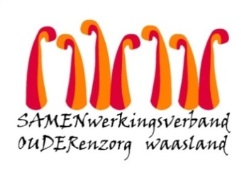 Nieuwsbrief wzc De Ark– 20 maart 20201. Dragen van mondmaskerOm besmetting van buitenaf te voorkomen dragen vanaf heden alle medemerkers een mondmasker tijdens de contacten met onze bewoners.2. WasWe bevelen de volgende werkwijze aan voor de persoonlijke was van bewoners die wordt opgehaald door de familie:De medewerker steekt de persoonlijke was in een eerste plastic zak zonder het vuil linnen op te schudden en zonder de lucht er uit te duwen; vervolgens de zak sluiten deze zak in een tweede zak steken.De medewerker wast nadien de handen grondig met water en vloeibare zeep.Het pakket aan wasgoed wordt overhandigd aan de familie volgens de maatregelen die daarvoor genomen zijn.De familie:neemt de zak mee naar huis.schudt de was niet op bij het insteken in de wasmachine.wast op een zo hoog mogelijk programma (bij voorkeur 60°) en droogt de was volledig (bij voorkeur in de droogkast).bergt het gewassen wasgoed op in een propere plastic zak, en vervolgens in een tweede propere zak om terug naar het woonzorgcentrum te brengen. De plastic zakken worden van het vuil linnen worden hiervoor niet hergebruikt!Boodschappen die tussen de kleren zitten worden weggegooid dus het heeft geen zin deze mee te geven: te groot risico.De medewerker die de gewassen kledij aanneemt, haalt de propere was uit de buitenste zak en wast nadien de handen met water en zeep.We hebben de meesten van jullie ondertussen gecontacteerd met de vraag om over te stappen naar een industriële wasserij. Indien u tussendoor nog wil instappen, kan dat steeds via de ondertussen gekende contactgegevens.2. PostkaartjesWil je je partner, moeder, vader, nonkel, tante, … nog eens verrassen?  Stuur dan een virtueel  berichtje.  Dankzij Bpost kan u met de code LOVEYOU  maar liefst 10  gratis fotokaarten versturen. Hoe werkt het?  Download de gratis Mobile Postcard-app (voor Apple of voor Android), kies een foto en een boodschap, vul de adresgegevens van je naaste in en Bpost doet de rest. 3. Het leven in De Ark Er zijn al heel wat contacten geweest tussen bewoners en jullie, hun familie op allerhande manieren: via telefoon, facetime, persoonlijke video’s…volgens voorkeuren en mogelijkheden van eenieder. Mooie ontroerende warme contacten. Persoonlijke contacten die we niet kunnen delen maar waar jullie zelf hopelijk al deel van uitmaakten. Naast de rechtstreekse contacten zijn er ook al veel foto’s doorgestuurd.Wat is er te beleven? In de eerste plaats blijft eten en drinken heel belangrijk wat niet anders is als anders alleen nog belangrijker. Al meermaals zijn er pannenkoeken, cake en ander gebak gebakken en opgegeten uiteraard . Gisteren was het in de voormiddag  aperitieftijd en zijn onze ergotherapeuten rond geweest met de bar. Naast sneukelen, wordt er ook voor extra fruit gezorgd en extra drinken in de namiddag. We gebruiken ook het kapsalon om de haren van onze bewoners te verzorgen dat maakt het toch iets gezelliger dan op de kamer.We maken tijd voor de bewoners apart, samen foto albums doorbladeren, luisteren, vragen beantwoorden. Afhankelijk waar de bewoner nood aan heeft. We zijn in de eerste fase veel bezig geweest met het regelen van praktische zaken dus we hopen dat we nog meer kunnen inzetten op tijdsbesteding, genieten, nabijheid bij de bewoner en contacten met de familie.We houden jullie op de hoogte.Met vriendelijk groetEls Van VerreDagelijks verantwoordelijke